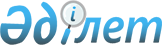 Осакаров аудандық маслихатының 29 сессиясының 2017 жылғы 26 желтоқсандағы № 382 "2018-2020 жылдарға арналған аудандық бюджет туралы" шешіміне өзгерістер енгізу туралы
					
			Мерзімі біткен
			
			
		
					Қарағанды облысы Осакаров аудандық мәслихатының 2018 жылғы 18 мамырдағы 35 сессиясының № 461 шешімі. Қарағанды облысының Әділет департаментінде 2018 жылғы 28 мамырда № 4782 болып тіркелді. Мерзімі өткендіктен қолданыс тоқтатылды
      Қазақстан Республикасының 2008 жылғы 4 желтоқсандағы Қазақстан Республикасының Бюджет Кодексіне, Қазақстан Республикасының 2001 жылғы 23 қаңтардағы "Қазақстан Республикасындағы жергілікті мемлекеттік басқару және өзін-өзі басқару туралы" Заңына сәйкес, аудандық мәслихат ШЕШІМ ЕТТІ:
      1. Осакаров аудандық мәслихатының 2017 жылғы 26 желтоқсандағы 29 сессиясының "2018-2020 жылдарға арналған аудандық бюджет туралы" № 382 шешіміне (нормативтік құқықтық актілерді мемлекеттік тіркеу Тізілімінде № 4524 болып тіркелген, 2018 жылғы 20 қаңтарда "Сельский труженик" газетінде № 3 (7591), Қазақстан Республикасы нормативтік құқықтық актілерінің эталондық бақылау банкінде электрондық түрде 2018 жылғы 10 қаңтарда жарияланған), келесі өзгерістер енгізілсін:
      1) 1-тармақ жаңа редакцияда мазмұндалсын:
      "1. 2018-2020 жылдарға арналған аудандық бюджет 1, 2, 3, 4, 5, 6, 7 қосымшаларға сәйкес, оның ішінде 2018 жылға келесі көлемдерде бекітілсін:
      1) кірістер – 6 321 618 мың теңге, оның ішінде:
      салықтық түсімдер бойынша – 793 823 мың теңге;
      салықтық емес түсімдер бойынша – 15 384 мың теңге;
      негізгі капиталды сатудан түсетін түсімдер бойынша -17 000 мың теңге;
      трансферттер түсімдері бойынша – 5 495 411 мың теңге;
      2) шығындар - 6 415 717 мың теңге;
      3) таза бюджеттік кредиттеу – 85 433 мың теңге, оның ішінде:
      бюджеттік кредиттер – 115 460 мың тенге;
      бюджеттік кредиттерді өтеу – 30 027 мың тенге;
      4) қаржы активтерiмен операциялар бойынша сальдо - 0 мың теңге;
      қаржы активтерін сатып алу – 0 мың теңге;
      мемлекеттің қаржы активтерін сатудан түсетін түсімдер – 0 мың теңге;
      5) бюджет тапшылығы (профициті) - алу 179 532 мың теңге;
      6) бюджет тапшылығын қаржыландыру (профицитін пайдалану) – 179 532 мың теңге, оның ішінде:
      қарыздар түсімі - 115 460 мың теңге;
      қарыздарды өтеу - 30 027 мың теңге;
      бюджет қаражатының пайдаланылатын қалдықтары - 94 099 мың теңге.";
      2) көрсетілген шешімге 1, 4, 5 қосымшалары осы шешімге 1, 2, 3 қосымшаларына сәйкес жаңа редакцияда мазмұндалсын.
      2. Осы шешім 2018 жылғы 1 қаңтардан бастап қолданысқа енеді.
      "КЕЛІСІЛДІ"
      2018 жылғы "18" мамыр 2018 жылға арналған аудандық бюджет 2018 жылға арналған аудандық бюджетке нысаналы трансферттер және бюджеттік несие 2018 жылға арналған кент, ауыл, ауылдық округтері әкімдерінің аппараттары бойынша шығындар
					© 2012. Қазақстан Республикасы Әділет министрлігінің «Қазақстан Республикасының Заңнама және құқықтық ақпарат институты» ШЖҚ РМК
				
      Сессия төрағасы

Б. Бережной

      Аудандық мәслихат хатшысы

Қ. Саққұлақов

      Осакаров ауданының экономикажәне қаржы бөлімінің басшысы

      Е. Теміров
Осакаров аудандық мәслихатының
 35 сессиясының 2018 жылғы
"18" мамыр № 461 шешіміне
1–қосымшаОсакаров аудандық мәслихатының
29 сессиясының 2017 жылғы "26" желтоқсандағы
№ 382 шешіміне
1–қосымша 
Санаты
Сыныбы
Ішкі сыныбы
Атаулары
Сомасы, мың теңге
1
2
3
4
5
1.КІРІСТЕР
6 321 618
1
Салықтық түсімдер
793 823
01
Табыс салығы
189 719
2
Жеке табыс салығы
189 719
03
Әлеуметтік салық
176 461
1
Әлеуметтік салық
176 461
04
Меншікке салынатын салықтар
346 504
1
Мүлікке салынатын салықтар
272 883
3
Жер салығы
25 527
4
Көлік құралдарына салынатын салық
35 682
5
Бірыңғай жер салығы 
12 412
05
Тауарларға, жұмыстарға және қызметтерге салынатын ішкі салықтар
75 319
2
Акциздер 
4 246
3
Табиғи және басқа да ресурстарды пайдаланғаны үшін түсетін түсімдер
48 600
4
Кәсіпкерлік және кәсіби қызметті жүргізгені үшін алынатын алымдар
22 473
08
Заңдық маңызы бар әрекеттерді жасағаны және (немесе) оған уәкілеттігі бар мемлекеттік органдар немесе лауазымды адамдар құжаттар бергені үшін алынатын міндетті төлемдер
5 820
1
Мемлекеттік баж
5 820
2
Салықтық емес түсімдер
15 384
01
Мемлекеттік меншіктен түсетін кірістер 
7 578
1
Мемлекеттік кәсіпорындардың таза кірісі бөлігінің түсімдері
28
5
Мемлекет меншігіндегі мүлікті жалға беруден түсетін кірістер
7550
03
Мемлекеттік бюджеттен қаржыландырылатын мемлекеттік мекемелер ұйымдастыратын мемлекеттік сатып алуды өткізуден түсетін ақша түсімдері 
1 498
1
Мемлекеттік бюджеттен қаржыландырылатын мемлекеттік мекемелер ұйымдастыратын мемлекеттік сатып алуды өткізуден түсетін ақша түсімдері 
1 498
04
Мемлекеттік бюджеттен қаржыландырылатын, сондай-ақ Қазақстан Республикасы Ұлттық Банкінің бюджетінен (шығыстар сметасынан) қамтылатын және қаржыландырылатын мемлекеттік мекемелер салатын айыппұлдар, өсімпұлдар, санкциялар, өндіріп алулар
171
1
Мұнай секторы ұйымдарынан түсетін түсімдерді қоспағанда, мемлекеттік бюджеттен қаржыландырылатын, сондай-ақ Қазақстан Республикасы Ұлттық Банкінің бюджетінен (шығыстар сметасынан) қамтылатын және қаржыландырылатын мемлекеттік мекемелер салатын айыппұлдар, өсімпұлдар, санкциялар, өндіріп алулар
171
06
Басқа да салықтық емес түсімдер
6137
1
Басқа да салықтық емес түсімдер
6137
3
Негізгі капиталды сатудан түсетін түсімдер
17000
01
Мемлекеттік мекемелерге бекітілген мемлекеттік мүлікті сату
1000
1
Мемлекеттік мекемелерге бекітілген мемлекеттік мүлікті сату
1000
03
Жерді және материалдық емес активтерді сату
16000
1
Жерді сату
16000
4
Трансферттердің түсімдері
5 495 411
02
Мемлекеттік басқарудың жоғары тұрған органдарынан түсетін трансферттер
5 495 411
2
Областық бюджеттен түсетін трансферттер
5 495 411
Функционалдық топ
Кіші функция
Бюджеттік бағдарламалардың әкімшісі
Бағдарлама
Атауы
Сома, мың теңге
II. Шығындар
6 415 717
01
Жалпы сипаттағы мемлекеттік қызметтер
753 372
1
Мемлекеттік басқарудың жалпы функцияларын орындайтын өкілді, атқарушы және басқа органдар 
457 754
112
Аудан (облыстық маңызы бар қала) маслихатының аппараты
32 063
001
Аудан (облыстық маңызы бар қала) маслихатының қызметін қамтамасыз ету жөніндегі қызметтер
23 263
003
Мемлекеттік органның күрделі шығыстары
8800
122
Аудан (облыстық маңызы бар қала) әкімінің аппараты
192 288
001
Аудан (облыстық маңызы бар қала) әкімінің қызметін қамтамасыз ету жөніндегі қызметтер
143330
003
Мемлекеттік органның күрделі шығыстары
48 958
123
Қаладағы аудан, аудандық маңызы бар қала, кент, ауыл, ауылдық округ әкімінің аппараты
233403
001
Қаладағы аудан, аудандық маңызы бар қаланың, кент, ауыл, ауылдық округ әкімінің қызметін қамтамасыз ету жөніндегі қызметтер
233403
2
Қаржылық қызмет
18 000
459
Ауданның (облыстық маңызы бар қаланың) экономика және қаржы бөлімі
18 000
003
Салық салу мақсатында мүлікті бағалауды жүргізу
1 287
010
Жекешелендіру, коммуналдық меншікті басқару, жекешелендіруден кейінгі қызмет және осыған байланысты дауларды реттеу
16 713
9
Жалпы сипаттағы өзге де мемлекеттік қызметтер 
277 618
458
Ауданның (облыстық маңызы бар қаланың) тұрғын үй-коммуналдық шаруашылығы, жолаушылар көлігі және автомобиль жолдары бөлімі
218 422
001
Жергілікті деңгейде тұрғын үй-коммуналдық шаруашылығы, жолаушылар көлігі және автомобиль жолдары саласындағы мемлекеттік саясатты іске асыру жөніндегі қызметтер
18422
067
Ведомстволық бағыныстағы мемлекеттік мекемелер мен ұйымдардың күрделі шығыстары
18 000
113
Жергілікті бюджеттерден берілетін ағымдағы нысаналы трансферттер
182 000
459
Ауданның (облыстық маңызы бар қаланың) экономика және қаржы бөлімі 
48 022
001
Ауданның (облыстық маңызы бар қаланың) экономикалық саясаттын қалыптастыру мен дамыту, мемлекеттік жоспарлау, бюджеттік атқару және коммуналдық меншігін басқару саласындағы мемлекеттік саясатты іске асыру жөніндегі қызметтер
40 322
015
Мемлекеттік органның күрделі шығыстары
7 700
494
Ауданның (облыстық маңызы бар қаланың) кәсіпкерлік және өнеркәсіп бөлімі 
11 174
001
Жергілікті деңгейде кәсіпкерлікті және өнеркәсіпті дамыту саласындағы мемлекеттік саясатты іске асыру жөніндегі қызметтер
11 174
02
Қорғаныс
14 839
1
Әскери мұқтаждар
5631
122
Аудан (облыстық маңызы бар қала) әкімінің аппараты
5631
005
Жалпыға бірдей әскери міндетті атқару шеңберіндегі іс-шаралар
5631
2
Төтенше жағдайлар жөніндегі жұмыстарды ұйымдастыру
9208
122
Аудан (облыстық маңызы бар қала) әкімінің аппараты
9208
006
Аудан (облыстық маңызы бар қала) ауқымындағы төтенше жағдайлардың алдын алу және оларды жою
6942
007
Аудандық (қалалық) ауқымдағы дала өрттерінің, сондай-ақ мемлекеттік өртке қарсы қызмет органдары құрылмаған елді мекендерде өрттердің алдын алу және оларды сөндіру жөніндегі іс-шаралар
2266
03
Қоғамдық тәртіп, қауіпсіздік, құқықтық, сот, қылмыстық-атқару қызметі
1500
9
Қоғамдық тәртіп және қауіпсіздік саласындағы басқа да қызметтер
1500
458
Ауданның (облыстық маңызы бар қаланың) тұрғын үй-коммуналдық шаруашылығы, жолаушылар көлігі және автомобиль жолдары бөлімі
1500
021
Елдi мекендерде жол қозғалысы қауiпсiздiгін қамтамасыз ету
1500
04
Білім беру
3 294 587
1
Мектепке дейінгі тәрбие және оқыту 
163 853
464
Ауданның (облыстық маңызы бар қаланың) білім бөлімі
163 853
009
Мектепке дейінгі тәрбие мен оқыту ұйымдарының қызметін қамтамасыз ету
141 472
040
Мектепке дейінгі білім беру ұйымдарында мемлекеттік білім беру тапсырысын іске асыруға
22381
2
Бастауыш, негізгі орта және жалпы орта білім беру
2 739 903
123
Қаладағы аудан, аудандық маңызы бар қала, кент, ауыл, ауылдық округ әкімінің аппараты
6694
005
Ауылдық жерлерде балаларды мектепке дейін тегін алып баруды және кері алып келуді ұйымдастыру
6694
464
Ауданның (облыстық маңызы бар қаланың) білім бөлімі
2 589 266
003
Жалпы білім беру
2 499 023
006
Балаларға қосымша білім беру
90 243
465
Ауданның (облыстық маңызы бар қаланың) дене шынықтыру және спорт бөлімі
143 943
017
Балалар мен жасөспірімдерге спорт бойынша қосымша білім беру
143 943
9
Білім беру саласындағы өзге де қызметтер
390 831
464
Ауданның (облыстық маңызы бар қаланың) білім бөлімі
390 831
001
Жергілікті деңгейде білім беру саласындағы мемлекеттік саясатты іске асыру жөніндегі қызметтер
10287
005
Ауданның (облыстық маңызы бар қаланың) мемлекеттік білім беру мекемелер үшін оқулықтар мен оқу-әдiстемелiк кешендерді сатып алу және жеткізу
75100
015
Жетім баланы (жетім балаларды) және ата-аналарының қамқорынсыз қалған баланы (балаларды) күтіп-ұстауға қамқоршыларға (қорғаншыларға) ай сайынғы ақшалай қаражат төлемі
28562
029
Балалар мен жасөспірімдердің психикалық денсаулығын зерттеу және халыққа психологиялық-медициналық-педагогикалық консультациялық көмек көрсету
15 106
067
Ведомстволық бағыныстағы мемлекеттік мекемелер мен ұйымдардың күрделі шығыстары
110 903
068
Халықтың компьютерлік сауаттылығын арттыруды қамтамасыз ету
4 000
113
Жергілікті бюджеттерден берілетін ағымдағы нысаналы трансферттер
146 873
06
Әлеуметтік көмек және әлеуметтік қамсыздандыру
315 169
1
Әлеуметтік қамсыздандыру
37 239
451
Ауданның (облыстық маңызы бар қаланың) жұмыспен қамту және әлеуметтік бағдарламалар бөлімі
28 818
005
Мемлекеттік атаулы әлеуметтік көмек
28 818
464
Ауданның (облыстық маңызы бар қаланың) білім бөлімі
8421
030
Патронат тәрбиешілерге берілген баланы (балаларды) асырап бағу
8421
2
Әлеуметтік көмек 
218 249
451
Ауданның (облыстық маңызы бар қаланың) жұмыспен қамту және әлеуметтік бағдарламалар бөлімі
218 249
002
Жұмыспен қамту бағдарламасы 
71 508
004
Ауылдық жерлерде тұратын денсаулық сақтау, білім беру, әлеуметтік қамтамасыз ету, мәдениет, спорт және ветеринар мамандарына отын сатып алуға Қазақстан Республикасының заңнамасына сәйкес әлеуметтік көмек көрсету
6960
006
Тұрғын үйге көмек көрсету
12041
007
Жергілікті өкілетті органдардың шешімі бойынша мұқтаж азаматтардың жекелеген топтарына әлеуметтік көмек
17142
010
Үйден тәрбиеленіп оқытылатын мүгедек балаларды материалдық қамтамасыз ету
233
014
Мұқтаж азаматтарға үйде әлеуметтік көмек көрсету
62 988
017
Оңалтудың жеке бағдарламасына сәйкес мұқтаж мүгедектерді міндетті гигиеналық құралдармен қамтамасыз ету, қозғалуға қиындығы бар бірінші топтағы мүгедектерге жеке көмекшінің және есту бойынша мүгедектерге қолмен көрсететін тіл маманының қызметтерін ұсыну
16 662
023
Жұмыспен қамту орталықтарының қызметін қамтамасыз ету
30 715
9
Әлеуметтік көмек және әлеуметтік қамтамасыз ету салаларындағы өзге де қызметтер 
59 681
451
Ауданның (облыстық маңызы бар қаланың) жұмыспен қамту және әлеуметтік бағдарламалар бөлімі
59 681
001
Жергілікті деңгейде халық үшін әлеуметтік бағдарламаларды жұмыспен қамтуды қамтамасыз етуді іске асыру саласындағы мемлекеттік саясатты іске асыру жөніндегі қызметтер
50 183
011
Жәрдемақыларды және басқа да әлеуметтік төлемдерді есептеу, төлеу мен жеткізу бойынша қызметтерге ақы төлеу
871
050
Қазақстан Республикасында мүгедектердің құқықтарын қамтамасыз ету және өмір сүру сапасын жақсарту жөніндегі 2012 - 2018 жылдарға арналған іс-шаралар жоспарын іске асыру
8 180
054
Үкіметтік емес ұйымдарда мемлекеттік әлеуметтік тапсырысты орналастыру
447
07
Тұрғын үй-коммуналдық шаруашылық
823 148
1
Тұрғын үй шаруашылығы
520 328
455
Ауданның (облыстық маңызы бар қаланың) мәдениет және тілдерді дамыту бөлімі
27 000
024
Нәтижелі жұмыспен қамтуды және жаппай кәсіпкерлікті дамыту бағдарламасы шеңберінде қалалардың және ауылдық елді мекендердің объектілерін жөндеу
27 000
458
Ауданның (облыстық маңызы бар қаланың) тұрғын үй-коммуналдық шаруашылығы, жолаушылар көлігі және автомобиль жолдары бөлімі
13500
004
Азаматтардың жекелеген санаттарын тұрғын үймен қамтамасыз ету
13500
467
Ауданның (облыстық маңызы бар қаланың) құрылыс бөлімі
474 670
003
Коммуналдық тұрғын үй қорының тұрғын үйін жобалау және (немесе) салу, реконструкциялау
355 751
004
Инженерлік - коммуникациялық инфрақұрылымды жобалау, дамыту және (немесе) жайластыру
118 919
479
Ауданның (облыстық маңызы бар қаланың) тұрғын үй инспекциясы бөлімі
5158
001
Жергілікті деңгейде тұрғын үй қоры саласындағы мемлекеттік саясатты іске асыру жөніндегі қызметтер
5158
2
Коммуналдық шаруашылық
297 944
123
Қаладағы аудан, аудандық маңызы бар қала, кент, ауыл, ауылдық округ әкімінің аппараты
944
014
Елді мекендерді сумен жабдықтауды ұйымдастыру
944
458
Ауданның (облыстық маңызы бар қаланың) тұрғын үй-коммуналдық шаруашылығы, жолаушылар көлігі және автомобиль жолдары бөлімі
41 000
026
Ауданның (облыстық маңызы бар қаланың) коммуналдық меншігіндегі жылу жүйелерін қолдануды ұйымдастыру
41 000
467
Ауданның (облыстық маңызы бар қаланың) құрылыс бөлімі
256 000
058
Елді мекендердегі сумен жабдықтау және су бұру жүйелерін дамыту
256 000
3
Елді-мекендерді көркейту
4876
458
Ауданның (облыстық маңызы бар қаланың) тұрғын үй-коммуналдық шаруашылығы, жолаушылар көлігі және автомобиль жолдары бөлімі
4876
016
Елді мекендердің санитариясын қамтамасыз ету
4876
08
Мәдениет, спорт, туризм және ақпараттық кеңістік
314 652
1
Мәдениет саласындағы қызмет
172 552
455
Ауданның (облыстық маңызы бар қаланың) мәдениет және тілдерді дамыту бөлімі
172 552
003
Мәдени-демалыс жұмысын қолдау
172 552
2
Спорт 
21586
465
Ауданның (облыстық маңызы бар қаланың) дене шынықтыру және спорт бөлімі
21586
001
Жергілікті деңгейде дене шынықтыру және спорт саласындағы мемлекеттік саясатты іске асыру жөніндегі қызметтер
9116
004
Мемлекеттік органның күрделі шығыстары
693
006
Аудандық (облыстық маңызы бар қалалық) деңгейде спорттық жарыстар өткізу
5385
007
Әртүрлі спорт түрлері бойынша аудан (облыстық маңызы бар қала) құрама командаларының мүшелерін дайындау және олардың облыстық спорт жарыстарына қатысуы
6392
3
Ақпараттық кеңістік 
81 892
455
Ауданның (облыстық маңызы бар қаланың) мәдениет және тілдерді дамыту бөлімі
64 792
006
Аудандық (қалалық) кітапханалардың жұмыс істеуі
63 432
007
Мемлекеттiк тiлдi және Қазақстан халқының басқа да тiлдерін дамыту
1360
456
Ауданның (облыстық маңызы бар қаланың) ішкі саясат бөлімі
17100
002
Мемлекеттік ақпараттық саясат жүргізу жөніндегі қызметтер
17100
9
Мәдениет, спорт, туризм және ақпараттық кеңістікті ұйымдастыру жөніндегі өзге де қызметтер
38 622
455
Ауданның (облыстық маңызы бар қаланың) мәдениет және тілдерді дамыту бөлімі 
8552
001
Жергілікті деңгейде тілдерді және мәдениетті дамыту саласындағы мемлекеттік саясатты іске асыру жөніндегі қызметтер
6552
032
Ведомстволық бағыныстағы мемлекеттік мекемелер мен ұйымдардың күрделі шығыстары
2000
456
Ауданның (облыстық маңызы бар қаланың) ішкі саясат бөлімі
30 070
001
Жергілікті деңгейде ақпарат, мемлекеттілікті нығайту және азаматтардың әлеуметтік сенімділігін қалыптастыру саласында мемлекеттік саясатты іске асыру жөніндегі қызметтер
13892
003
Жастар саясаты саласында іс-шараларды іске асыру
16 178
10
Ауыл, су, орман, балық шаруашылығы, ерекше қорғалатын табиғи аумақтар, қоршаған ортаны және жануарлар дүниесін қорғау, жер қатынастары
152 953
1
Ауыл шаруашылығы 
97339
462
Ауданның (облыстық маңызы бар қаланың) ауыл шаруашылығы бөлімі
17767
001
Жергілікті деңгейде ауыл шаруашылығы саласындағы мемлекеттік саясатты іске асыру жөніндегі қызметтер
17767
473
Ауданның (облыстық маңызы бар қаланың) ветеринария бөлімі
79572
001
Жергілікті деңгейде ветеринария саласындағы мемлекеттік саясатты іске асыру жөніндегі қызметтер
19303
007
Қаңғыбас иттер мен мысықтарды аулауды және жоюды ұйымдастыру
1560
009
Жануарлардың энзоотиялық аурулары бойынша ветеринариялық іс-шараларды жүргізу
1565
010
Ауыл шаруашылығы жануарларын сәйкестендіру жөніндегі іс-шараларды өткізу
2456
011
Эпизоотияға қарсы іс-шаралар жүргізу
48688
047
Жануарлардың саулығы мен адамның денсаулығына қауіп төндіретін, алып қоймай залалсыздандырылған (зарарсыздандырылған) және қайта өңделген жануарлардың, жануарлардан алынатын өнімдер мен шикізаттың құнын иелеріне өтеу
6000
6
Жер қатынастары
31 749
463
Ауданның (облыстық маңызы бар қаланың) жер қатынастары бөлімі
31 749
001
Аудан (облыстық маңызы бар қала) аумағында жер қатынастарын реттеу саласындағы мемлекеттік саясатты іске асыру жөніндегі қызметтер
31 499
007
Мемлекеттік органның күрделі шығыстары
250
9
Ауыл, су, орман, балық шаруашылығы, қоршаған ортаны қорғау және жер қатынастары саласындағы басқа да қызметтер
23865
459
Ауданның (облыстық маңызы бар қаланың) экономика және қаржы бөлімі
23865
099
Мамандарға әлеуметтік қолдау көрсету жөніндегі шараларды іске асыру
23865
11
Өнеркәсіп, сәулет, қала құрылысы және құрылыс қызметі
36 266
2
Сәулет, қала құрылысы және құрылыс қызметі
36 266
467
Ауданның (облыстық маңызы бар қаланың) құрылыс бөлімі
11067
001
Жергілікті деңгейде құрылыс саласындағы мемлекеттік саясатты іске асыру жөніндегі қызметтер 
11067
468
Ауданның (облыстық маңызы бар қаланың) сәулет және қала құрылысы бөлімі 
25 199
001
Жергілікті деңгейде сәулет және қала құрылысы саласындағы мемлекеттік саясатты іске асыру жөніндегі қызметтер
9899
003
Аудан аумағында қала құрылысын дамыту схемаларын және елді мекендердің бас жоспарларын әзірлеу
15 300
12
Көлік және коммуникация 
139 249
1
Автомобиль көлігі
136 875
458
Ауданның (облыстық маңызы бар қаланың) тұрғын үй-коммуналдық шаруашылығы, жолаушылар көлігі және автомобиль жолдары бөлімі
136 875
023
Автомобиль жолдарының жұмыс істеуін қамтамасыз ету
124 875
045
Аудандық маңызы бар автомобиль жолдарын және елді-мекендердің көшелерін күрделі және орташа жөндеу
12000
9
Көлік және коммуникациялар саласындағы өзге де қызметтер
2374
458
Ауданның (облыстық маңызы бар қаланың) тұрғын үй-коммуналдық шаруашылығы, жолаушылар көлігі және автомобиль жолдары бөлімі
2374
037
Әлеуметтік маңызы бар қалалық (ауылдық), қала маңындағы және ауданішілік қатынастар бойынша жолаушылар тасымалдарын субсидиялау
2374
13
Басқалар
15859
9
Басқалар
15859
459
Ауданның (облыстық маңызы бар қаланың) экономика және қаржы бөлімі 
15859
012
Ауданның (облыстық маңызы бар қаланың) жергілікті атқарушы органының резерві
15859
15
Трансферттер
554 123
1
Трансферттер
554 123
459
Ауданның (облыстық маңызы бар қаланың) экономика және қаржы бөлімі
554 123
006
Пайдаланылмаған (толық пайдаланылмаған) нысаналы трансферттерді қайтару
1250
024
Заңнаманы өзгертуге байланысты жоғары тұрған бюджеттің шығындарын өтеуге төменгі тұрған бюджеттен ағымдағы нысаналы трансферттер
176 419
038
Субвенциялар
329654
051
Жергілікті өзін-өзі басқару органдарына берілетін трансферттер
36916
054
Қазақстан Республикасының Ұлттық қорынан берілетін нысаналы трансферт есебінен республикалық бюджеттен бөлінген пайдаланылмаған (түгел пайдаланылмаған) нысаналы трансферттердің сомасын қайтару
9 884
16
Қарыздарды өтеу
30027
1
Қарыздарды өтеу
30027
459
Ауданның (облыстық маңызы бар қаланың) экономика және қаржы бөлімі
30027
005
Жергілікті атқарушы органның жоғары тұрған бюджет алдындағы борышын өтеу
30027
lll. Таза бюджеттік несиелеу
85433
Бюджеттік кредиттер
115460
Бюджеттік кредиттерді өтеу
30027
10
Ауыл, су, орман, балық шаруашылығы, ерекше қорғалатын табиғи аумақтар, қоршаған ортаны және жануарлар дүниесін қорғау, жер қатынастары
115460
9
Ауыл, су, орман, балық шаруашылығы, қоршаған ортаны қорғау және жер қатынастары саласындағы басқа да қызметтер
115460
459
Ауданның (облыстық маңызы бар қаланың) экономика және қаржы бөлімі
115460
018
Мамандарды әлеуметтік қолдау шараларын іске асыру үшін бюджеттік кредиттер
115460
Санаты
Санаты
Санаты
Санаты
Сома (мың теңге)
Сыныбы
Сыныбы
Сыныбы
Сома (мың теңге)
Ішкі сыныбы
Ішкі сыныбы
Сома (мың теңге)
Атауы
Сома (мың теңге)
1
2
3
4
5
5
Бюджеттік кредиттерді өтеу
30027
01
Бюджеттік кредиттерді өтеу
30027
1
Мемлекеттік бюджеттен берілген бюджеттік кредиттерді өтеу
30027
Функцияналдық топ
Функцияналдық топ
Функцияналдық топ
Функцияналдық топ
Функцияналдық топ
Сомма (мың теңге)
Кіші функция
Кіші функция
Кіші функция
Кіші функция
Сомма (мың теңге)
Бюджеттік бағдарламалардың әкәмшісі
Бюджеттік бағдарламалардың әкәмшісі
Бюджеттік бағдарламалардың әкәмшісі
Сомма (мың теңге)
Бағдарлама
Бағдарлама
Атауы
1
2
3
4
5
6
IV. Қаржы активтермен операциялар бойынша сальдо 
0
Қаржы активтерді сатып алу
0
Мемлекеттің қаржы активтерін сатудан түсетін түсімдер
0
Атауы
Сома (мың теңге)
1
2
V. Бюджет тапшылығы (профициті)
-179 532
VI. Бюджет тапшылығын қаржыландыру (профициттін пайдалану)
179 532Осакаров аудандық мәслихатының
35 сессиясының 2018 жылғы "18" мамырдағы
№ 461 шешіміне
2 қосымшаОсакаров аудандық мәслихатының
29 сессиясының 2017 жылғы "26" желтоқсандағы
№ 382 шешіміне
4 қосымша
Атауы
Сома (мың теңге)
1
2
Барлығы
1 635 515
Оның ішінде:
Республикалық бюджеттен берілетін ағымдағы нысаналы трансферттер
210 496
Облыстық бюджеттен берілетін ағымдағы нысаналы трансферттер
682 039
Республикалық бюджеттен берілетін нысаналы даму трансферттері
479 297
Облыстық бюджеттен берілетін нысаналы даму трансферттері
148 223
Республикалық бюджеттен берілетін бюджеттік несие
115 460
Ағымдағы нысаналы трансферттер
Республикалық бюджеттен
210 496
оның ішінде:
Ауданның жұмыспен қамту және әлеуметтік бағдарламалар бөлімі
60 153
Мемлекеттік атаулы әлеуметтік көмекті төлеуге
25 654
Нәтижелі жұмыспен қамту және жаппай кәсіпкерлікті дамыту бағдарламасы аясында еңбек нарығын дамытуға
14591
Халықты жұмыспен қамту орталықтарына әлеуметтік жұмыс жөніндегі консультанттар мен ассистенттерді ендіруге
11 495
Мүгедектерді жұмысқа орналастыру үшін арнайы жұмыс орындарын құруға жұмыс берушінің шығындарын субсидиялауға
233
Қазақстан Республикасында мүгедектердің құқықтарын қамтамасыз ету және өмір сүру сапасын жақсарту жөніндегі 2012 – 2018 жылдарға арналған іс-шаралар жоспарын іске асыруға
8 180
Ауданның білім бөлімі
150 343
Оқу кезеңінде негізгі қызметкерді алмастырғаны үшін мұғалімдерге қосымша ақы төлеуге
2 616
Жаңартылған білім беру мазмұны бойынша бастауыш, негізгі және жалпы орта білімнің оқу бағдарламаларын іске асыратын білім беру ұйымдарының мұғалімдеріне қосымша ақы төлеуге және жергілікті бюджеттердің қаражаты есебінен шығыстардың осы бағыт бойынша төленген сомаларын өтеуге
131 339
Ұлттық біліктілік тестінен өткен және бастауыш, негізгі және жалпы орта білімнің беру бағдарламаларын іске асыратын мұғалімдерге педагогикалық шеберлік біліктілігі үшін қосымша ақы төлеуге
16 388
облыстық бюджеттен:
682 039
Ауданның жұмыспен қамту және әлеуметтік бағдарламалар бөлімі
60 066
Нәтижелі жұмыспен қамту және жаппай кәсіпкерлікті дамыту бағдарламасы аясында еңбек нарығында сұранысқа ие кәсіптер мен дағдылар бойынша жұмысшы кадрларды қысқа мерзімді кәсіптік оқытуға
33 578
Халықты жұмыспен қамту орталықтарында тартымды еңбекақы төлеу жүйесін енгізуге 
1 365
Әлеуметтік корғау саласындағы нысандарды жөндеуге
25 123
Ауданның мәдениет және тілдерді дамыту бөлімі
28 984
Әлеуметтік сала нысандарын жөндеуге
1 984
Нәтижелі жұмыспен қамту және жаппай кәсіпкерлікті дамыту бағдарламасы шеңберінде жөндеуге
27 000
Ауданның тұрғын үй коммуналдық шаруашылығы, жолаушылар көлігі және автомобиль жолдары бөлімі
251 138
2018 жылға арналған аудандық маңызы бар автомобиль жолдарын және елді мекендердің көшелерін күрделі, орта және ағымдағы жөндеуге
210 138
Тұрғын үй-коммуналдык шаруашылығына
41 000
Ауданның білім бөлімі
289 580
Цифрлық білім беру инфрақұрылымын құруға
33 890
Бiлiм беру ұйымдарының желiсiн сақтау және материалдық-техникалық базасын нығайтуға
254 910
Білім беру ұйымдарында интернет сайттардың автоматты түрде мониторинг жүргізу бағдарламасын орнатуға
780
Ауданның дене шынықтыру және спорт бөлімі
44 706
Әлеуметтік сала нысандарын жөндеуге
44 706
Ауданның ветеринария бөлімі
7 565
Аса қауіпті жұқпалы аурулар мен ауыратын ауыл шаруашылық жануарларының
санитарлық союын жүргізуге, иелеріне құнын өтеуге
6 000
Ветеринариялық препараттарды егу, сақтау және тасымалдау бойынша қызметтер көрсетуге
1 565
Республикалық бюджеттен берілетін нысаналы даму трансферттері
479 297
Ауданның құрылыс бөлімі
479 297
Коммуналдық тұрғын үй қорының тұрғын үйін жобалау, салу және (немесе) сатып алуға
279 297
Елді мекендердің сумен жабдықтау және су бұру жүйелерін дамытуға
200 000
Облыстық бюджеттен берілетін нысаналы даму трансферттері
148 223
Ауданның құрылыс бөлімі
148 223
Коммуналдық тұрғын үй қорының тұрғын үйін жобалау, салу және (немесе) сатып алуға
46 054
Инженерлік-коммуникациялық инфрақұрылымды жобалау, дамыту және (немесе) жайластыруға
102 169
Бюджеттік несиелер
115 460
оның ішінде:
Ауданның экономика және қаржы бөлімі
115 460
Мамандарға әлеуметтік қолдау шараларын іске асыру үшін
115 460Осакаров аудандық маслихаттың
35 сессиясының 2018 жылғы 18
мамырдагы № 461 шешіміне
3–қосымшаОсакаров аудандық маслихаттың
29 сессиясының 2017 жылғы 26
желтоқсандагы № 382 шешіміне
5–қосымша
Атауы
Шығыстар, мың теңге
1
2
Батпақ ауылдық округінің аппараты
15227
Қаладағы аудан, аудандық маңызы бар қала, кент, ауыл, ауылдық округ әкімінің қызметін қамтамасыз ету жөніндегі қызметтер
15227
Сұңқар ауылдық округі әкімінің аппараты
12242
Қаладағы аудан, аудандық маңызы бар қала, кент, ауыл, ауылдық округ әкімінің қызметін қамтамасыз ету жөніндегі қызметтер
12242
Маржанкөл ауылдық округі әкімінің аппараты
10476
Қаладағы аудан, аудандық маңызы бар қала, кент, ауыл, ауылдық округ әкімінің қызметін қамтамасыз ету жөніндегі қызметтер
9946
Ауылдық жерлерде балаларды мектепке дейін тегін алып баруды және кері алып келуді ұйымдастыру
530
Озерный ауылдық округі әкімінің аппараты
13559
Қаладағы аудан, аудандық маңызы бар қала, кент, ауыл, ауылдық округ әкімінің қызметін қамтамасыз ету жөніндегі қызметтер
12387
Ауылдық жерлерде балаларды мектепке дейін тегін алып баруды және кері алып келуді ұйымдастыру
1172
Құндызды ауылдық округі әкімінің аппараты
12419
Қаладағы аудан, аудандық маңызы бар қала, кент, ауыл, ауылдық округ әкімінің қызметін қамтамасыз ету жөніндегі қызметтер
12419
Чапаев ауылдық округі әкімінің аппараты
5728
Қаладағы аудан, аудандық маңызы бар қала, кент, ауыл, ауылдық округ әкімінің қызметін қамтамасыз ету жөніндегі қызметтер
5728
Николаев ауылдық округі әкімінің аппараты
12197
Қаладағы аудан, аудандық маңызы бар қала, кент, ауыл, ауылдық округ әкімінің қызметін қамтамасыз ету жөніндегі қызметтер
11688
Ауылдық жерлерде балаларды мектепке дейін тегін алып баруды және кері алып келуді ұйымдастыру
509
Қарағайлы ауылдық округі әкімінің аппараты
12626
Қаладағы аудан, аудандық маңызы бар қала, кент, ауыл, ауылдық округ әкімінің қызметін қамтамасыз ету жөніндегі қызметтер
11426
Ауылдық жерлерде балаларды мектепке дейін тегін алып баруды және кері алып келуді ұйымдастыру
1200
Садовый ауылдық округі әкімінің аппараты
11535
Қаладағы аудан, аудандық маңызы бар қала, кент, ауыл, ауылдық округ әкімінің қызметін қамтамасыз ету жөніндегі қызметтер
11535
Сарыөзек ауылдық округі әкімінің аппараты
12559
Қаладағы аудан, аудандық маңызы бар қала, кент, ауыл, ауылдық округ әкімінің қызметін қамтамасыз ету жөніндегі қызметтер
12559
Жансары ауылдық округі әкімінің аппараты
12692
Қаладағы аудан, аудандық маңызы бар қала, кент, ауыл, ауылдық округ әкімінің қызметін қамтамасыз ету жөніндегі қызметтер
11709
Ауылдық жерлерде балаларды мектепке дейін тегін алып баруды және кері алып келуді ұйымдастыру
983
Звездный ауылдық округі әкімінің аппараты
11571
Қаладағы аудан, аудандық маңызы бар қала, кент, ауыл, ауылдық округ әкімінің қызметін қамтамасыз ету жөніндегі қызметтер
11571
Қаратомар ауылдық округі әкімінің аппараты
12677
Қаладағы аудан, аудандық маңызы бар қала, кент, ауыл, ауылдық округ әкімінің қызметін қамтамасыз ету жөніндегі қызметтер
12677
Шідерті ауылдық округі әкімінің аппараты
11622
Қаладағы аудан, аудандық маңызы бар қала, кент, ауыл, ауылдық округ әкімінің қызметін қамтамасыз ету жөніндегі қызметтер
11462
Елді мекендерді сумен жабдықтауды ұйымдастыру
160
Ақбұлақ ауылдық округі әкімінің аппараты
14333
Қаладағы аудан, аудандық маңызы бар қала, кент, ауыл, ауылдық округ әкімінің қызметін қамтамасыз ету жөніндегі қызметтер
13821
Ауылдық жерлерде балаларды мектепке дейін тегін алып баруды және кері алып келуді ұйымдастыру
512
Родниковский ауылдық округі әкімінің аппараты
12859
Қаладағы аудан, аудандық маңызы бар қала, кент, ауыл, ауылдық округ әкімінің қызметін қамтамасыз ету жөніндегі қызметтер
12201
Ауылдық жерлерде балаларды мектепке дейін тегін алып баруды және кері алып келуді ұйымдастыру
658
Тельман ауылдық округі әкімінің аппараты
11479
Қаладағы аудан, аудандық маңызы бар қала, кент, ауыл, ауылдық округ әкімінің қызметін қамтамасыз ету жөніндегі қызметтер
10349
Ауылдық жерлерде балаларды мектепке дейін тегін алып баруды және кері алып келуді ұйымдастыру
1130
Ертіс ауылдық округі әкімінің аппараты
10024
Қаладағы аудан, аудандық маңызы бар қала, кент, ауыл, ауылдық округ әкімінің қызметін қамтамасыз ету жөніндегі қызметтер
9240
Елді мекендерді сумен жабдықтауды ұйымдастыру
784
Трудовой ауылдық округі әкімінің аппараты
12615
Қаладағы аудан, аудандық маңызы бар қала, кент, ауыл, ауылдық округ әкімінің қызметін қамтамасыз ету жөніндегі қызметтер
12615
Мирный ауылдық округі әкімінің аппараты
12601
Қаладағы аудан, аудандық маңызы бар қала, кент, ауыл, ауылдық округ әкімінің қызметін қамтамасыз ету жөніндегі қызметтер
12601